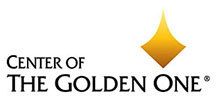 Center of The Golden One2019 Pledge FormDonations to Center of The Golden One are tax deductible, and are used to support the Center’s operating expenses.Print Name					Today’s DateEmail		PhoneDONATION TODAY: 	  I am giving a donation today of:								$     	Cash    Credit card (Visa or MC)    Check #     PLEDGING TODAY:   Today, I am pledging an additional amount to be paid by December 31, 2019 of: 	$      Credit card (Visa or MC)    Bank account     Check #      I am going to fulfill this pledge in the following way: (payment amounts/dates)GOLDEN GIVER PROGRAM: The Golden Giver Program is the backbone of our funding, which allows a consistent amount of income from monthly donations. The minimum donation request is $10/mo.	I am becoming a new Golden Giver at $     per month starting      /      (mo/day [1st or 15th]).  Credit card (Visa or MC)   	 Bank account   	I am increasing my current Golden Giver pledge by $      per month starting       (mo).	(only put the amount that you are increasing your current pledge by)Total Additional Golden Giver donations being given in 2019: (#mos x amt)		$     TOTAL AMOUNT BEING GIVEN IN 2019: (add 3 sections)	    	     $     		PAYMENT METHOD  (Please fill out all information below even if you think we have it on file)Credit Card #:       Expiration Date:       Security Code:      Bank Acct #:        Routing Number:      Name on Card or Account:       Address on Account:      Authorizing Signature         Date      